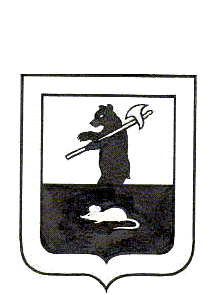 АДМИНИСТРАЦИЯ   ГОРОДСКОГО  ПОСЕЛЕНИЯ  МЫШКИНПОСТАНОВЛЕНИЕг. Мышкин28.06. 2016									  № 212 О временном ограничении движения транспортных средств при проведении праздничных мероприятий в День города          В связи с проведением 16 июля 2016 года  в г. Мышкине праздничных мероприятий, посвященных Дню города и в целях обеспечения безопасности дорожного движения в период проведения мероприятий,ПОСТАНОВЛЯЕТ: 1. Временно ограничить  движение транспортных средств 16 июля 2016 года в г. Мышкине:с 09.00 до 01.00    по улице       Никольская (от перекрестка с ул. Штабская до                                                        перекрестка с ул. Ананьинская).с  09.00 до 14.00  по улицам:     Карла    -   Либкнехта  (ул. Штабская и                                               входящими туда перекрестками с улицами     Ананьинская, Успенская и Нагорная),                         Ананьинская    (от    перекрестка    с    ул.                                                       К. Либкнехта до перекрестка с ул. Угличская),                                                        Угличская (от     перекрестка ул. Ленина до                                                        перекрестка ул. Никольская и ул. Нагорная). 2. ОГИБДД Отдела МВД России по Мышкинскому району (Лесников Д.В.) оказать содействие в   обеспечении безопасности дорожного движения на период проведения мероприятия в соответствии с п.1 настоящего постановления.3. Отделу МВД России по Мышкинскому району (Смирнов И.А.) оказать содействие в обеспечении охраны общественного порядка на период проведения праздничных мероприятий.4. Контроль за исполнением настоящего постановления оставляю за собой.	5. Разместить настоящее постановление на официальном сайте Администрации городского поселения Мышкин.          6. Постановление вступает в силу с момента подписания.Глава городскогопоселения Мышкин                                                      			Е.В.Петров 